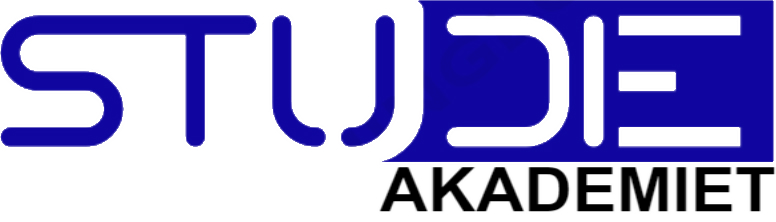 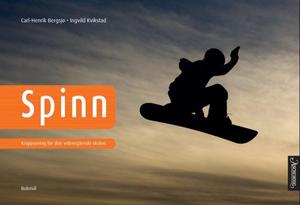 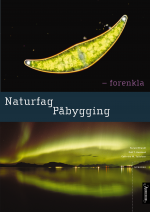 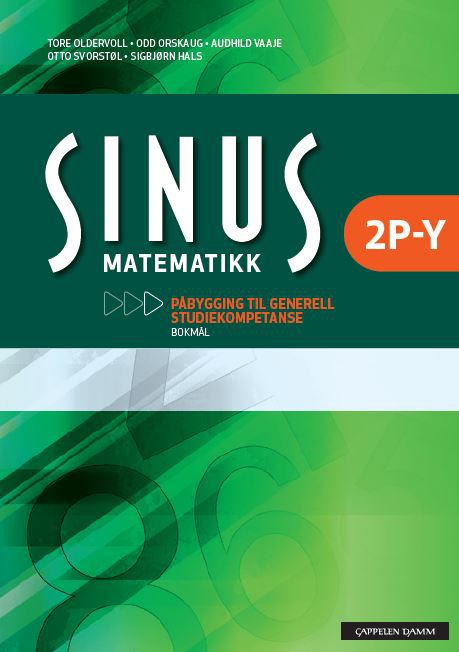 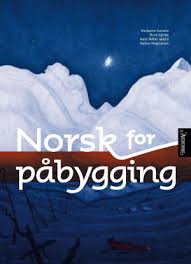 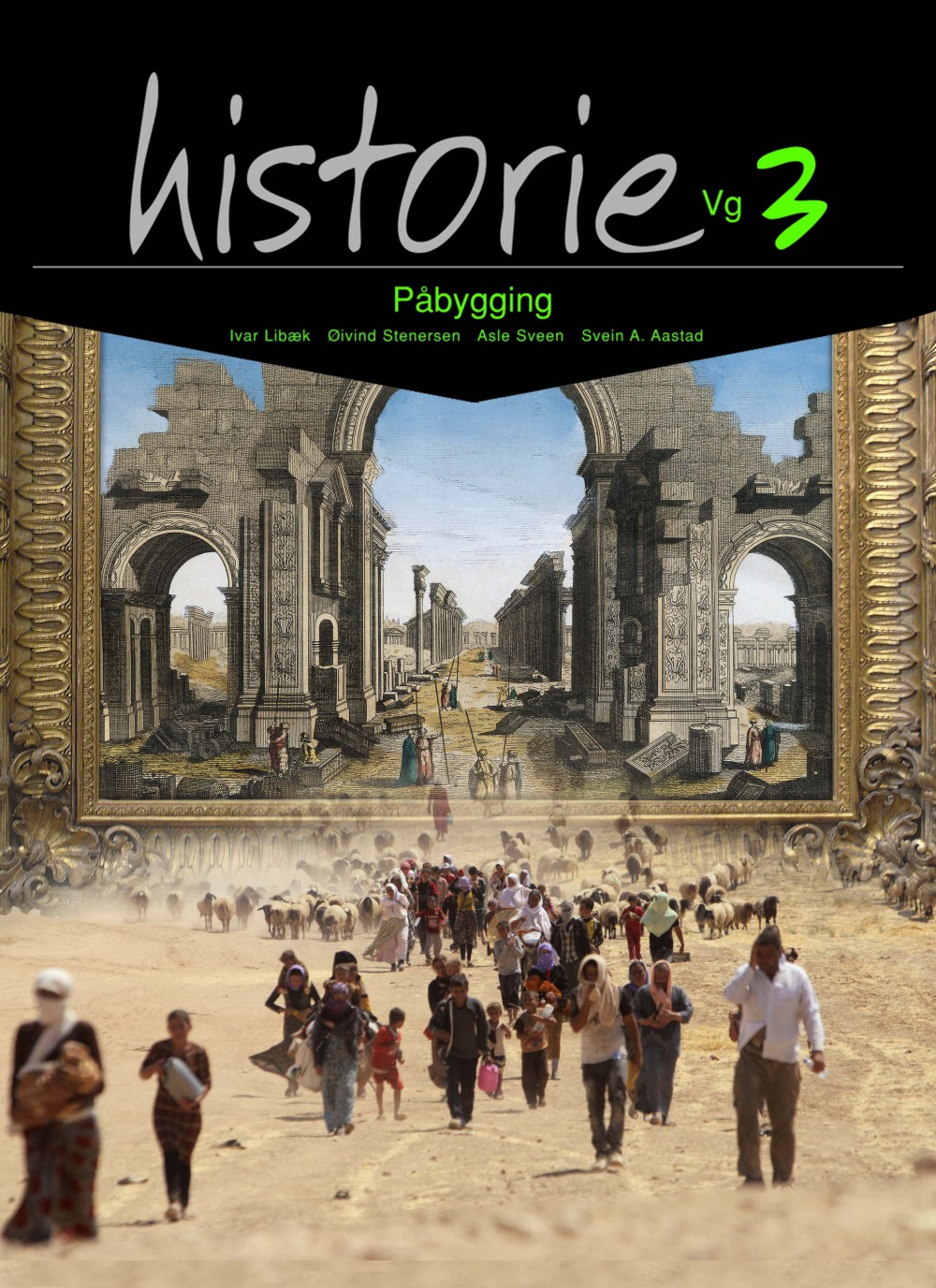 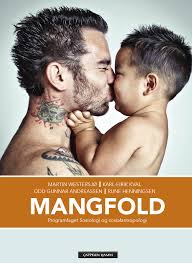 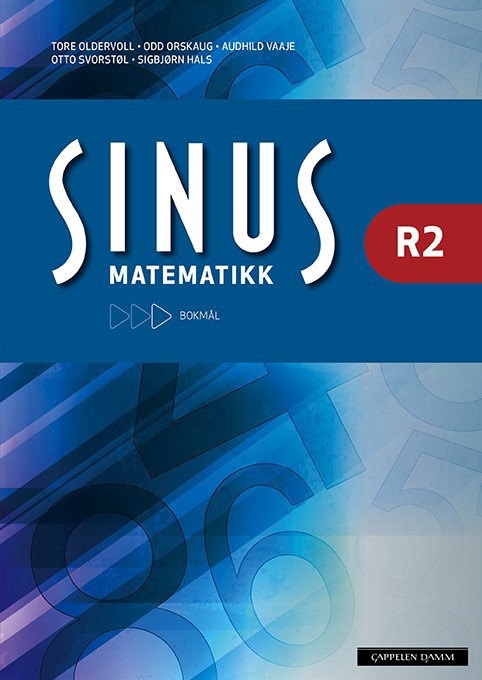 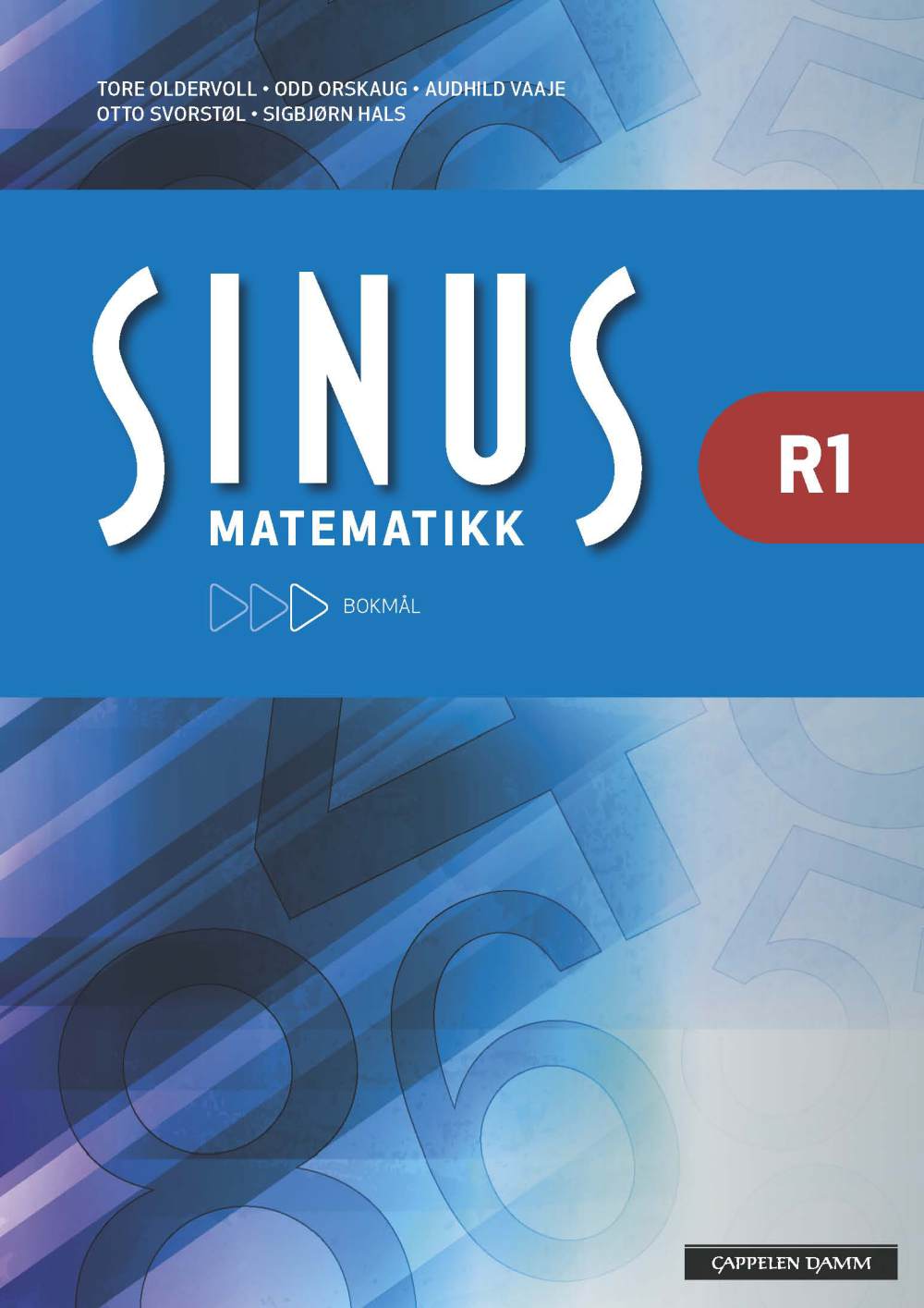 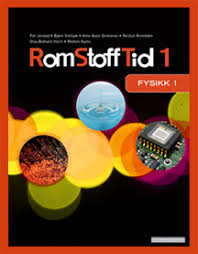 NaturfagKroppsøvingMatematikk 2PYNorskHistorieSosiologi & Sos.ant.Matematikk R1Matematikk R2Fysikk 1